П О С Т А Н О В Л Е Н И Еот 29.06.2020   № 568г. МайкопО внесении изменения в Административный регламент Администрации муниципального образования «Город Майкоп» по предоставлению муниципальной услуги «Постановка граждан на учет в качестве нуждающихся в жилых помещениях»В соответствии с постановлением Кабинета Министров Республики Адыгея от 26.12.2019 № 322 «О государственной программе Республики Адыгея «Обеспечение доступным и комфортным жильем и коммунальными услугами», п о с т а н о в л я ю:Внести изменение в Административный регламент Администрации муниципального образования «Город Майкоп» по предоставлению муниципальной услуги «Постановка граждан на учет в качестве нуждающихся в жилых помещениях», утвержденный постановлением Главы муниципального образования «Город Майкоп» от 30.11.2011 № 812 (в редакции постановлений Администрации муниципального образования «Город Майкоп» от 30.12.2011 № 921, от 23.10.2012 № 895, от 29.05.2013 № 384, от 04.10.2013 № 734, от 30.01.2014 № 43, от 30.10.2014 № 752, от 03.08.2016 № 656, от 05.04.2017 № 385, от 18.07.2018 № 924, от 16.11.2018 № 1427, от 16.01.2019 № 16, от 18.09.2019 № 1152, от 18.12.2019 № 1571), заменив в пункте 2.5 слова «постановлением Кабинета Министров Республики Адыгея от 06.12.2013 № 290 «О государственной программе Республики Адыгея «Обеспечение доступным и комфортным жильем и коммунальными услугами» на 2014 - 2021 годы»;» словами «постановлением Кабинета Министров Республики Адыгея от 26.12.2019 № 322 «О государственной программе Республики Адыгея «Обеспечение доступным и комфортным жильем и коммунальными услугами»;».2. Опубликовать настоящее постановление в газете «Майкопские новости» и разместить на официальном сайте Администрации муниципального образования «Город Майкоп».3. Настоящее постановление вступает в силу со дня его официального опубликования.Глава муниципального образования «Город Майкоп»                                                                           А.Л. Гетманов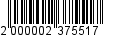 Администрация муниципального 
образования «Город Майкоп»Республики Адыгея 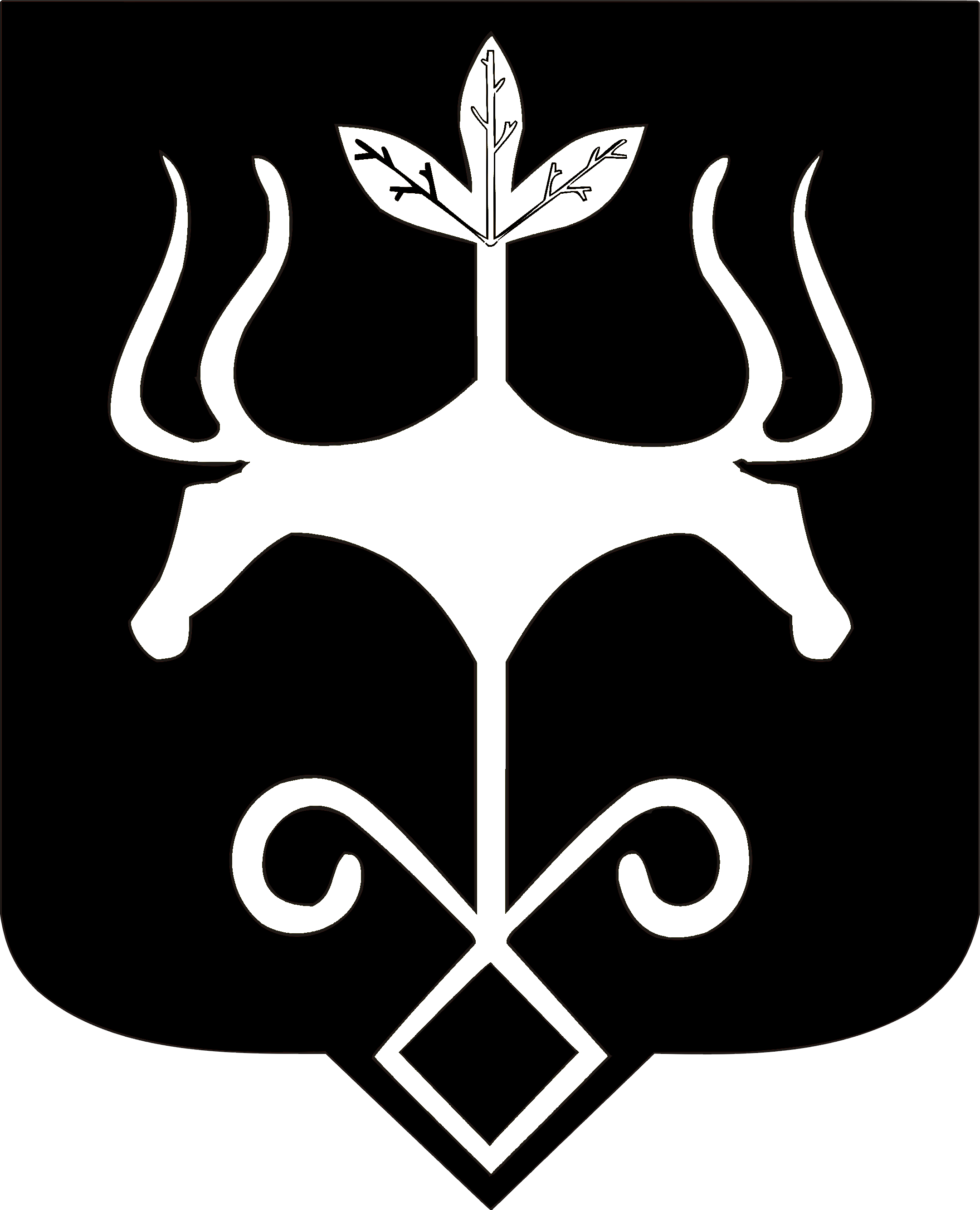 Адыгэ Республикэммуниципальнэ образованиеу 
«Къалэу Мыекъуапэ» и Администрацие